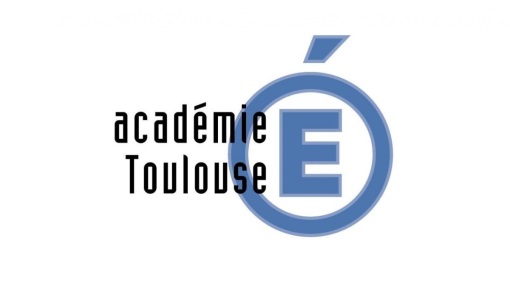 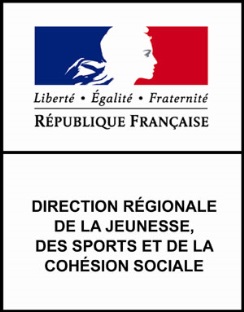 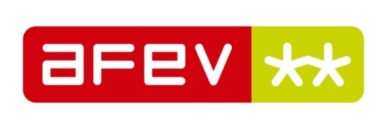   FICHE DE PARTICIPATIONAPPEL A PROPOSITION DE BONNES PRATIQUESEDUCATION, CITOYENNETE ET QUARTIERS EN MIDI-PYRENEES: QUELS ENJEUX ? QUELS ACTEURS ?Mercredi 30 Septembre de 10h à 16hChaque année depuis 8 ans, l’AFEV met en lumière la question des inégalités scolaires et invite ses partenaires à réfléchir sur les enjeux et les possibles pistes de travail sur des questions diverses liées à l’échec scolaire www.refusechecscolaire.org  Pour l’édition de cette année, les évènements de janvier ont rajouté des enjeux forts en termes d’éducation à la citoyenneté et aux valeurs de la République et de co-construction de réponses adaptées. Ces enjeux d'éducation dans les quartiers prioritaires, nous le savons aujourd’hui, vont bien au-delà de l'Ecole et de ses prérogatives; c’est pourquoi les réponses doivent mobiliser tous les acteurs de terrain et notamment le monde associatif et les collectivités. Dans ce cadre, l’AFEV Midi-Pyrénées organise, en partenariat avec l’Education Nationale et la DRJSCS Midi-Pyrénées une rencontre régionale et multi partenariale pour croiser les regards et  réfléchir sur la question des « alliances éducatives » entre l’Education Nationale, les services de l’Etat, les associations partenaires de l’école, les familles et les collectivités locales. . La journée est construite en deux temps : Une matinée en plénière pour poser les problématiques et les enjeux, notamment celui de l’appartenance des enfants et des jeunes à la société et à la République, mais aussi leur appartenance à leur quartier et à leur établissement scolaire. Comment les enfants et jeunes des quartiers vivent-ils cette appartenance ? L’après-midi est un temps de travail en ateliers thématiques où les acteurs recherchent ensemble les clés de succès et les invariants de différentes bonnes pratiques présentées. Nous recherchons donc des bonnes pratiques à présenter dans la cadre d’ateliers qui réuniront des acteurs divers du territoire sur des questions spécifiques : 1/ Bonnes pratiques d’éducation à la citoyennetéActions ou projets éducatifs scolaires ou extrascolaires, portés par des acteurs divers (familles, Education Nationale, associations) qui abordent la question de la citoyenneté (au sens large), de l’appartenance des élèves aux valeurs, à la société, à leur territoire, etc. Plus-Value : Impact direct auprès des bénéficiaires  2/ Bonnes pratiques d’alliance éducativeMéthodologie, processus ou projet interdisciplinaire ou co-construit par plusieurs acteurs de l’éducation (famille-établissement ; Collectivité locale-Association ; Ecole-Association, etc)  Plus-value : Résultats et impact de l’alliance, méthodologie et processus 3/ Bonnes pratiques de service civique au service de la citoyenneté Exemples de projets et missions de service civique autour de la citoyenneté,  des enjeux d’éducation et de réussite éducative.Plus–value : Impact auprès des bénéficiaires et du jeune en service civique, qualité de la mise en œuvre et du suivi. L’objectif des ateliers est de découvrir des bonnes pratiques, mais aussi et surtout de réfléchir ensemble sur les invariants (information, processus, méthodologie, clés de succès que l’on retrouve dans les différentes propositions) afin de présenter une production finale de 3 invariants détectés (invariant levier – invariant frein). C’est pourquoi les bonnes pratiques doivent:Avoir été réalisées et évaluées Présenter plusieurs clés de succès, points forts et leviersPrésenter une plus-value spécifique liée à la thématique Etre présentées de manière brève et précise en 5 mn (une grille sera fournie) afin de garder un temps pour le dialogue et la réflexion. Les critères de sélection seront les suivants :Intérêt de l’action en lien avec la thématiqueVariété des bonnes pratiques (variété des acteurs, des sujets, des territoires)La présence des acteurs directs du projet et des alliances sera valoriséeLa fiche doit être renvoyée avant le 26 août à julie.paucot@afev.org FICHE DE CANDIDATURE POUR LES BONNES PRATIQUESNOM ORGANISMETYPE ORGANISMETITRE BONNE PRATIQUETHEMATIQUE ASSOCIEERESUME/DESCRIPTION/OBJECTIFSPUBLIC CIBLE / DESTINATAIRES QUELS SONT LES LEVIERS/POINT FORTS ET CLES DE SUCCES DE CETTE ACTION ? QUELS SONT LES DIFFICULTES / FREINS ? PARTENAIRES ASSOCIES METHODOLOGIE UTILISEE CONTACT